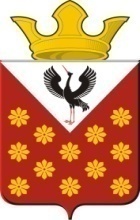 Российская ФедерацияСвердловская областьБайкаловский районПостановлениеглавы Краснополянского сельского поселенияот 11 октября 2021 года  № 131О внесении изменений в Примерное положение об оплате труда работников муниципальных учреждений муниципального образования Краснополянское сельское поселение в сфере физической культуры и спорта, в отношении которых Администрация муниципального образования Краснополянское сельское поселение осуществляет функции и полномочия учредителя, утвержденное Постановлением главы МО Краснополянское сельское поселение от 01.11.2017 №196(в редакции Постановления главы МО Краснополянское сельское поселение №160 от 24.10.2019 года)В соответствии с Постановлением Правительства Свердловской области от 16.10.2020 №745-ПП «Об индексации заработной платы работников и внесении изменений в Примерное положение об оплате труда работников государственных учреждений Свердловской области, подведомственных Министерству физической культуры и спорта Свердловской области, утвержденное Постановлением Правительства Свердловской области от 28.12.2015 N 1197-ПП», постановляю: 1. Внести в Примерное положение об оплате труда работников муниципальных учреждений муниципального образования Краснополянское сельское поселение в сфере физической культуры и спорта, в отношении которых Администрация муниципального образования Краснополянское сельское поселение осуществляет функции и полномочия учредителя, утвержденное Постановлением главы МО Краснополянское сельское поселение от 01.11.2017 №196 (в редакции Постановления главы МО Краснополянское сельское поселение №160 от 24.10.2019 г.) (далее – Примерное положение) следующие изменения:1.1. Наименование Примерного положения изложить в следующей редакции: «Об утверждении примерного положения об оплате труда работников муниципальных бюджетных учреждений Краснополянского сельского поселения в сфере физической культуры и спорта, в отношении которых Администрация Краснополянского сельского поселения осуществляет функции и полномочия учредителя»;1.2. дополнить пунктами 3-1 и 3-2 следующего содержания:«3-1. В соответствии с Трудовым кодексом Российской Федерации, в целях обеспечения повышения уровня реального содержания заработной платы заработная плата работников учреждений подлежит индексации в связи с ростом потребительских цен на товары и услуги в порядке, установленном трудовым законодательством Российской Федерации и иными нормативными правовыми актами, содержащими нормы трудового права.Повышение заработной платы работников учреждений из числа отдельных категорий работников, определенных Указами Президента Российской Федерации от 7 мая 2012 года N 597 "О мероприятиях по реализации государственной социальной политики", от 1 июня 2012 года N 761 "О Национальной стратегии действия в интересах детей на 2012 - 2017 годы" и от 28 декабря 2012 года N 1688 "О некоторых мерах по реализации государственной политики в сфере защиты детей-сирот и детей, оставшихся без попечения родителей", осуществляется в соответствии с показателем среднемесячной начисленной заработной платы наемных работников в организациях, у индивидуальных предпринимателей и физических лиц (среднемесячного дохода от трудовой деятельности) в Свердловской области.3-2. Минимальные размеры окладов (должностных окладов), ставок заработной платы работников учреждений, установленные в настоящем примерном положении, ежегодно увеличиваются (индексируются) на величину (коэффициент) и в сроки, указанные в нормативном правовом акте Правительства Свердловской области об индексации заработной платы работников государственных бюджетных, автономных и казенных учреждений Свердловской области в текущем году.При индексации минимальных размеров окладов (должностных окладов), ставок заработной платы работников учреждений их размеры подлежат округлению до целого рубля в сторону увеличения.»;1.3. в пункте 4 слова «областного бюджета» заменить словами «бюджета Краснополянского сельского поселения»;1.4. в пункте 7 таблицу 1 изложить в следующей редакции:Таблица 1МИНИМАЛЬНЫЕ РАЗМЕРЫ ОКЛАДОВ (ДОЛЖНОСТНЫХ ОКЛАДОВ),СТАВОК ЗАРАБОТНОЙ ПЛАТЫ РАБОТНИКОВ УЧРЕЖДЕНИЙ»;1.5. . дополнить пунктом 7-1 следующего содержания:«7-1. Минимальные размеры окладов работников, осуществляющих профессиональную деятельность по профессиям рабочих, устанавливается на основе отнесения выполняемых ими работ к соответствующим профессиональным квалификационным группам, утвержденным Приказом Министерства здравоохранения и социального развития Российской Федерации от 29.05.2008 N 248н "Об утверждении профессиональных квалификационных групп общеотраслевых профессий рабочих", в зависимости от разряда выполняемых работ в соответствии с таблицей 2.Таблица 2МИНИМАЛЬНЫЕ РАЗМЕРЫ ОКЛАДОВ РАБОТНИКОВ, ОСУЩЕСТВЛЯЮЩИХПРОФЕССИОНАЛЬНУЮ ДЕЯТЕЛЬНОСТЬ ПО ПРОФЕССИЯМ РАБОЧИХ»;1.6.абзац 2 пункта 15 изложить в следующей редакции:«Выплаты стимулирующего характера производятся по решению руководителя учреждения в пределах ассигнований бюджета Краснополянского сельского поселения на предоставление учреждению субсидий на финансовое обеспечение выполнения муниципального задания, а также средств, полученных от приносящей доход деятельности.»1.7. Дополнить абзацем 3 пункт 18 в следующей редакции:«Выслуга лет для прочих работников исчисляется от общего количества лет, проработанных в учреждениях отрасли физической культуры и спорта.». 1.8. Абзац 1 пункта 20 изложить в следующей редакции:«20. В целях социальной защищенности работников учреждений и поощрении их за достигнутые успехи, профессионализм и личный вклад, в работу коллектива исходя из ассигнований бюджета Краснополянского сельского поселения на предоставление учреждению субсидии на финансовое обеспечение выполнения муниципального задания, а также за счет средств от приносящей доход деятельности применяется премирование работников учреждений.»2. Опубликовать настоящее Постановление в Информационном вестнике Краснополянского сельского поселения и разместить на сайте муниципального образования в сети «Интернет» www.krasnopolyanskoe.ru.3. Контроль исполнения настоящего Постановления возложить на заместителя главы администрации (по социальным вопросам) А.Б. Нуртазинову.ГлаваКраснополянского сельского поселения                                               А.Н. КошелевНомер строкиПрофессиональные квалификационные группы и квалификационные уровни должностей работниковМинимальный размер оклада (должностного оклада) (рублей)1.Должности работников физической культуры и спорта первого уровняДолжности работников физической культуры и спорта первого уровня2.1 квалификационный уровень69733.2 квалификационный уровень77864.Должности работников физической культуры и спорта второго уровняДолжности работников физической культуры и спорта второго уровня5.1 квалификационный уровень85996.2 квалификационный уровень94137.3 квалификационный уровень103428.Должности работников физической культуры и спорта третьего уровняДолжности работников физической культуры и спорта третьего уровня9.1 квалификационный уровень1138810.2 квалификационный уровень1243411.Должности работников физической культуры и спорта четвертого уровняДолжности работников физической культуры и спорта четвертого уровня12.1 квалификационный уровень13480Номер строкиПрофессиональные квалификационные группы и квалификационные уровни общеотраслевых профессий рабочихМинимальный размер оклада (должностного оклада) (рублей)1.Общеотраслевые профессии рабочих первого уровняОбщеотраслевые профессии рабочих первого уровня2.1 квалификационный уровень3.уборщица46484.2 квалификационный разряд51135.3 квалификационный разряд55786.Общеотраслевые профессии рабочих второго уровняОбщеотраслевые профессии рабочих второго уровня7.1 квалификационный уровень8.4 квалификационный разряд61589.5 квалификационный разряд674010.2 квалификационный уровень11.6 квалификационный разряд743712.7 квалификационный разряд813413.3 квалификационный уровень14.8 квалификационный разряд8947